РОССИЙСКАЯ ФЕДЕРАЦИЯ
БЕЛГОРОДСКАЯ ОБЛАСТЬАДМИНИСТРАЦИЯ МУНИЦИПАЛЬНОГО РАЙОНА
«КРАСНЕНСКИЙ РАЙОН»ПОСТАНОВЛЕНИЕ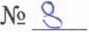 Об утверждении регламента работы телефона доверия администрации Красненского района( в ред. постановлений администрации района от 29.05.2013 г. № 40, от 25.12.2013 г. № 120)На основании распоряжения Губернатора Белгородской области от 03.04.2012 года № 212-р «Об утверждении регламента работы телефона доверия в органах исполнительной власти, государственных органов власти области» и в целях вовлечения граждан в реализацию антикоррупционной политики, создания условий для выявления фактов коррупционных проявлений и повышения качества предоставления муниципальных услуг, обеспечения добросовестного и эффективного исполнения муниципальными служащими района должностных обязанностей, исключения злоупотреблений на муниципальной службе района, администрация Красненского района постановляет:Утвердить регламент приема, регистрации и рассмотрения сообщений граждан и юридических лиц, поступивших по телефону доверия администрации Красненского района, содержащих информацию о фактах коррупционной направленности, качестве оказания муниципальных услуг, нарушения муниципальным служащим Кодекса этики и служебного поведения муниципальных служащих Красненского района (далее - Регламент, прилагается).Утвердить формы отчета о сообщениях, поступивших по телефону доверия администрации Красненского района, и их анализа (прилагаются).Отделу информатизации, связи и делопроизводства аппарата главы администрации района (Лытнев А.А) разместить данное постановление на официальном сайте администрации муниципального района по адресу: kraadm.ru.Считать утратившим силу постановление администрации Красненского района от 25.07.2012 № 41 «Об утверждении регламента телефона доверия в администрации Красненского района и государственных органах района».Контроль за исполнением постановления возложить на заместителя руководителя аппарата главы администрации муниципального района - секретаря Совета безопасности Ушакова А.И.Глава администрации Красненского района                                                                          А.ПолторабатькоУтверждено:постановлением администрации муниципального.района      «Красненский район»от 13 февраля 2013 года № 8Регламентприема, регистрации и рассмотрения сообщений граждан и юридических лиц, поступивших по телефону доверия администрации Красненского района, содержащих информацию о фактах коррупционной направленности, качестве оказания муниципальных услуг, нарушения муниципальными служащими Кодекса этики и служебного поведения муниципальных служащихКрасненского районаОбщие положенияНастоящий регламент определяет порядок работы телефона доверия, установленного в администрации Красненского района, и регламентирует действия по организации приема, регистрации, учету и рассмотрению сообщений граждан и юридических лиц, содержащих информацию:-о фактах коррупционной направленности, с которыми граждане (организации) столкнулись в процессе взаимодействия с должностными лицами органов власти района;о нарушениях муниципальными служащими Кодекса этики и служебного поведения муниципальных служащих Красненского района (далее - Кодекс поведения).Телефон доверия представляет собой комплекс организационных мероприятий и технических средств, обеспечивающих возможность гражданам (организациям) обращаться в администрацию Красненского района по телефону с заявлениями о фактах коррупционной направленности, неисполнения служебных обязанностей или превышения служебных полномочий со стороны муниципальных служащих, а также вымогательства, необоснованных запретов, ограничений, некачественного оказания муниципальных услуг, нарушения муниципальными служащими района Кодекса поведения. Функции по координации работы телефона доверия осуществляет аппарат главы администрации Красненского района, в лице первого заместителя администрации района - руководителя аппарата главы администрации муниципального района (далее - Уполномоченное лицо Красненского района).Цели и задачи работы телефона доверияТелефон доверия создан в целях:совершенствования форм и методов работы с индивидуальными и коллективными предложениями, заявлениями и жалобами граждан, повышения качествазащиты их конституционных прав и законных интересов, вовлечения в реализацию антикоррупционной политики;содействия принятию и укреплению мер. направленных на более эффективное и действенное предупреждение коррупционных проявлений и борьбу с коррупцией;формирования нетерпимости по отношению к коррупционным проявлениям;создания условий для выявления фактов коррупционных проявлений;обеспечения добросовестного и эффективного исполнения муниципальными служащими района должностных обязанностей, исключения злоупотреблений на муниципальной службе района;преодоления административных барьеров.Основными задачами работы телефона доверия являются:обеспечение оперативного приема, учета и рассмотрения сообщений граждан (организаций), поступивших по телефону доверия;анализ сообщений граждан (организаций), поступивших по телефону доверия, их учет при разработке и реализации антикоррупционных мероприятий в Красненском районе.Порядок организации работы телефона доверияИнформация о функционировании и режиме работы телефона доверия доводится до сведения населения путем опубликования через средства массовой информации, размещение информации на официальном сайте администрации Красненского района в сети Интернет по адресу: kraadm.ru. на информационных стендах.Учет, регистрацию, предварительную обработку и контроль за поступающими по телефону доверия сообщениями осуществляет Уполномоченное лицо.Для обеспечения бесперебойной работы телефона доверия телефонный аппарат должен быть оборудован автоответчиком. Все поступающие сообщения записываются на жесткий диск компьютера в виде звукового файла, при этом перед началом разговора автоответчик, подключенный к телефону, сообщает абоненту следующий текст: «Здравствуйте. Вы позвонили по телефону доверия администрации Красненского района для приема сообщений граждан по фактам коррупционной направленности и качества оказания услуг. Просьба сообщить Вашу фамилию, имя, отчество, контактный телефон и оставить Вашу информацию после звукового сигнала. Конфиденциальность сообщения гарантируется».Время приема одного сообщения в режиме автоответчика - до 5 минут.В рабочее время сообщения по телефону доверия принимает ответственный специалист лично.В нерабочее время, в выходные и праздничные дни фиксация звонков по телефону доверия осуществляется при помощи записи на автоответчик.При ответе на телефонные звонки Уполномоченное лицо обязано:сообщить позвонившему о том, что телефон доверия администрации Красненского района работает исключительно для информирования о фактах коррупционной направленности и некачественного оказания услуг, а также о нарушениях муниципальными служащими Кодекса поведения;предупредить граждана о том, что телефонный разговор записывается, и консультация по телефону длится не более 5 минут;сообщить гражданину о том, что конфиденциальность переданных им сведений гарантируется;предложить гражданину изложить суть вопроса;по просьбе гражданина сообщить фамилию, имя, отчество, занимаемую должность;подробно, в вежливой (корректной) форме информировать (консультировать) обратившихся граждан по интересующим их вопросам;принимать все необходимые меры для полного и оперативного ответа на поставленные вопросы, при невозможности ответить на поставленный вопрос гражданину сообщается телефонный номер, по которому можно получить необходимую информацию;не прерывать разговор по причине поступления звонка на другой аппарат и избегать параллельных разговоров с окружающими людьми;в случаях, если сообщение гражданина не содержит информацию о фактах коррупционной направленности и некачественного оказания услуг, позвонившему необходимо разъяснить, куда ему следует обратиться по сути содержащихся в его обращении сведений.Сообщения, поступившие от граждан (организаций) по телефону доверия, подлежат хранению в течение одного года.Учет и регистрация поступивших сообщений по телефону доверияУчету и регистрации подлежат все поступившие по телефону доверия сообщения.Регистрация осуществляется в день поступления сообщения в журнале приема информации по телефону доверия, где указываются:порядковый номер поступившего сообщения:дата регистрации, фамилия, инициалы Уполномоченного лица, принявшего сообщение, или указание на принятие звонка автоответчиком;фамилия, имя, отчество гражданина, представителя юридического лица (или указание на анонимность сообщения);адрес проживания гражданина, место нахождения юридического лица;содержание сообщения;результаты принятия сообщения (кому направлено для дальнейшего рассмотрения, срок рассмотрения и будет ли письменный ответ и т.д.).результаты рассмотрения сообщения (какие меры приняты, когда направлен ответ заявителю).В случае поступления по телефону доверия сообщения, в котором гражданин использует нецензурные либо оскорбительные выражения, угрозы жизни, здоровья и имуществу, Уполномоченное лицо вправе отказать в регистрации сообщения.В случае поступления повторного обращения гражданина по телефону доверия в период нахождения его сообщения на рассмотрении, такое сообщение объединяется с предыдущим и не подлежит повторной регистрации.Ежедневно к концу рабочего времени Уполномоченное лицо готовит информацию о поступивших за день сообщениях и направляет ее главе администрации Красненского района для визирования, использования для дальнейшей работы или направления в соответствующие органы для принятия мер.Ежемесячно в администрации Красненского района проводится анализ поступивших по телефону доверия сообщений.Ежемесячно, в срок до 5 числа месяца, следующего за отчетным, ответственный специалист отдела безопасности и правопорядка аппарата главы администрации района, назначенный распоряжением администрации Красненского района готовит сводную информацию о поступивших по телефону доверия сообщениях и результатах их рассмотрения по прилагаемой форме на бумажном и электронном носителях, которая рассматривается на Совете по противодействию коррупции при главе администрации Красненского района.Ежеквартально вопрос об анализе работы телефона доверия в администрации Красненского района рассматривается на заседаниях Совета при главе администрации Красненского района по противодействию коррупции.Порядок исполнения и сроки рассмотрения сообщений, поступившихпо телефону доверияПоступившие по телефону доверия сообщения обеспечиваются полным, всесторонним объективным рассмотрением:в случае если изложенные в сообщении обстоятельства и факты являются очевидными и не требуют дополнительной проверки, ответ на сообщение с согласия гражданина может быть дан устно по существу поставленных вопросов;в случае если решение поставленных в сообщении вопросов не входит в компетенцию органов местного самоуправления района, информация в течение 3 календарных дней со дня регистрации направляется в соответствующие органы или соответствующим должностным лицам с уведомлением гражданина, оставившего сообщение, в случае наличия его координат о переадресации сообщения;анонимные звонки (обращения без указания фамилии и почтового адреса, на который должен быть выслан ответ либо уведомление о переадресации обращения), содержащие важную информацию, регистрируются и направляются тем должностным лицам, в чью компетенцию входит решение вопросов, затронутых в них, но письменный ответ на них не дается;на сообщение, в котором обжалуется судебное решение, гражданину в течение 7 дней со дня регистрации направляется письменный ответ с разъяснением порядка обжалования судебного решения;в случае если в сообщении гражданина содержится вопрос, на который ему многократно давались письменные ответы по существу в связи с ранними сообщениями, и при этом в сообщении не приводятся новые доводы или обстоятельства, глава администрации района вправе принять решение о безосновательности очередного сообщения и прекращении переписки с гражданином по данному вопросу при условии, что указанное сообщение и ранее полученные сообщения направлялись в один и тот же орган или одному и тому же должностному лицу. О данном решении уведомляется гражданин, оставивший сообщение;в случае если ответ по существу поставленного в сообщении вопроса не может быть дан без разглашения сведений, составляющих государственную или иную охраняемую федеральным законом тайну, гражданину, сообщается о невозможности дать ответ по существу поставленного в нем вопроса в связи с недопустимостью разглашения указанных сведений;если в поступившем сообщении содержатся сведения о подготавливаемом, совершаемом или совершенном противоправном деянии, а также о лице, его подготавливающем, совершающем или совершившим, сообщение подлежит незамедлительному направлению в правоохранительные органы в соответствии с их компетенцией;должностные лица, получившие сообщение для рассмотрения в соответствии с компетенцией, обязаны проинформировать администрацию района о результатах его рассмотрения.Должностное лицо при рассмотрении обращений:обеспечивает объективное, всестороннее и своевременное рассмотрение обращения;вправе пригласить заявителя для личной беседы, выехать на место, запросить, в случае необходимости, в установленном законодательством порядке дополнительные материалы и получить объяснения у заявителя и иных юридических и физических лиц;принимает меры, направленные на восстановление или защиту нарушенных прав, свобод и законных интересов гражданина;дает письменный ответ по существу поставленных в сообщении вопросов, за исключением анонимных сообщении, в срок, установленный в пункте 5.3. настоящего регламента;уведомляет гражданина или представителя юридического лица о направлении его сообщения на рассмотрение иному должностному лицу в соответствии с его компетенцией.Сроки рассмотрения сообщения:сообщения, поступившие по телефону доверия, рассматриваются в срок, установленный Федеральным законом от 2 мая 2006 года № 59-ФЗ «О порядке рассмотрения обращений граждан Российской Федерации», за исключением случаев предусмотренных в подпункте 5.3.2 настоящего регламента;если в поручении главы администрации района имеется указание на оперативность рассмотрения сообщения, то сообщение должно быть рассмотрено в срок, не превышающий 10 календарных дней.Сообщение гражданина (организации) считается рассмотренным, если по всем поставленным в нем вопросам приняты необходимые меры и в случае наличия координат направлен письменный ответ.Ответственность за нарушение настоящего регламентаАппарат главы администрации района осуществляет контроль за соблюдением сроков рассмотрения сообщений, а также правильностью ведения журнала приема информации по телефону доверия, о чем делает соответствующую запись в журнале.Лицо, указанное в пункте 3.2. настоящего регламента, несет ответственность в соответствии действующим законодательством за соблюдение законности при приеме и регистрации сообщений поступивших по телефону доверия.Лица, виновные в нарушении сроков, предусмотренных в пункте 5.3. настоящего регламента, несут ответственность, в том числе дисциплинарную, в соответствии с действующим законодательством.Должностные лица, работающие с информацией, полученной по телефону доверия, несут ответственность за соблюдение конфиденциальности полученных сведений в соответствии с действующим законодательством.По всем иным вопросам, не урегулированным настоящим регламентом, следует руководствоваться Федеральным законом от 2 мая 2006 года № 59-ФЗ «О порядке рассмотрения обращений граждан Российской Федерации».                                      Приложение 1                   к постановлению администрации                               муниципального района                                                               «Красненский район»                                                           от 13 февраля № 8Отчет о сообщениях, поступивших по телефону доверия администрации Красненского района за период				(указать отчетный период)                                      Приложение 2                   к постановлению администрации                               муниципального района                                                               «Красненский район»                                                           от 13 февраля № 8к постановлению администрации
муниципального района «Красненский район»за период________(указать отчетный период)№п/пДата и время регистрации сообщенияФИО гражданина, представителя юридического лица (или указание на анонимность сообщения);Адрес проживания гражданина,места нахождения юридического лицаКраткое со- держание сообщенияРезультаты рассмотрения сообщенияРезультаты рассмотрения сообщенияРезультаты рассмотрения сообщенияРезультаты рассмотрения сообщенияРезультаты рассмотрения сообщения№п/пДата и время регистрации сообщенияФИО гражданина, представителя юридического лица (или указание на анонимность сообщения);Адрес проживания гражданина,места нахождения юридического лицаКраткое со- держание сообщенияРассмотрено в данном органе (указать лицо, ответственное за рассмотрение сообщения)Передано на рассмотрение в орган, в компетенции которого находитсявопрос сообщенияПередано в правоохранительные органыНе подлежит рас- смотре нию (указать причи-ну)В какой форме дан ответ заявителю(устно, письменно с указанием реквизитов ответа)12345678910№п/пПринято сообщений, всегоРассмотрено в данном органе, всегоПередано на рассмотрение в иные органы, всегоКоличество фактов, нашедших подтверждение в результате рассмотрения сообщений, всегоАнонимные сообщения, всего123456